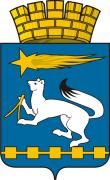 АДМИНИСТРАЦИЯ ГОРОДСКОГО ОКРУГА НИЖНЯЯ САЛДА П О С Т А Н О В Л Е Н И Е______________________________________________________________________________                                                                                              №  ______г. Нижняя СалдаО внесении изменений в муниципальную программу «Развитие и поддержка субъектов малого и среднего предпринимательства                  и агропромышленного комплекса в городском округе Нижняя Салда до 2025 года»В соответствии со статьей 179 Бюджетного кодекса Российской Федерации, с  Федеральными законами от 6 октября 2003 года № 131-ФЗ «Об общих принципах организации местного самоуправления в Российской Федерации», от 24 июля 2007 года № 209-ФЗ «О развитии малого и среднего предпринимательства в Российской Федерации», Законом Свердловской области от 4 февраля 2008 года № 10-ОЗ «О развитии малого и среднего предпринимательства в Свердловской области», руководствуясь Уставом городского округа Нижняя Салда, решениями Думы городского округа Нижняя Салда от 15.12.2022 № 21/1 «О бюджете городского округа Нижняя Салда на 2023 год и плановый период 2024 и 2025 годов» (с изменениями), Порядком разработки, реализации и оценки эффективности муниципальных программ городского округа Нижняя Салда, утвержденным постановлением администрации городского округа Нижняя Салда от 29.10.2013 № 1055 (с изменениями), в целях поддержки субъектов малого и среднего предпринимательства городского округа Нижняя Салда, администрация городского округа Нижняя СалдаПОСТАНОВЛЯЕТ:Внести изменения в муниципальную программу «Развитие и поддержка субъектов малого и среднего предпринимательства и агропромышленного комплекса в городском округе Нижняя Салда до 2025 года», утвержденную постановлением администрации городского округа Нижняя Салда от 26.12.2013                 № 1298 (с изменениями внесенными постановлениями администрации городского округа Нижняя Салда от 27.06.2016 № 559, от 21.12.2017 № 992, от 19.10.2018                        № 766, от 27.12.2018 № 962, от 11.02.2020 № 58, от 04.02.2021 № 61, от 17.06.2021 № 312, от 20.01.2022 № 22, от 29.12.2022 № 936, от 02.02.2023 №65), изложив приложение № 2 в новой редакции (приложение). Опубликовать настоящее постановление в газете «Городской вестник плюс» и разместить на официальном сайте администрации городского округа Нижняя Салда.Контроль за исполнением настоящего постановления возложить на заместителя главы администрации городского округа Нижняя Салда Зуеву Л.В.Глава городского округа
Нижняя Салда                                                                                       А.А. МатвеевПриложение к постановлению администрации городского округа Нижняя Салда от ________________ № ____Приложение № 2к муниципальной программе «Развитие и поддержка субъектов малого и среднего предпринимательства и агропромышленного комплекса в городском округе Нижняя Салда до 2025 года»План мероприятийпо выполнению муниципальной программы«Развитие и поддержка субъектов малого и среднего предпринимательства                                                                                                              и агропромышленного комплекса в городском округе Нижняя Салда до 2025 года»№ строкиНаименование мероприятия/Источники расходовна финансированиеОбъем расходов на выполнение мероприятия за счетвсех источников ресурсного обеспечения, тыс. рублейОбъем расходов на выполнение мероприятия за счетвсех источников ресурсного обеспечения, тыс. рублейОбъем расходов на выполнение мероприятия за счетвсех источников ресурсного обеспечения, тыс. рублейОбъем расходов на выполнение мероприятия за счетвсех источников ресурсного обеспечения, тыс. рублейОбъем расходов на выполнение мероприятия за счетвсех источников ресурсного обеспечения, тыс. рублейОбъем расходов на выполнение мероприятия за счетвсех источников ресурсного обеспечения, тыс. рублейОбъем расходов на выполнение мероприятия за счетвсех источников ресурсного обеспечения, тыс. рублейОбъем расходов на выполнение мероприятия за счетвсех источников ресурсного обеспечения, тыс. рублейОбъем расходов на выполнение мероприятия за счетвсех источников ресурсного обеспечения, тыс. рублейОбъем расходов на выполнение мероприятия за счетвсех источников ресурсного обеспечения, тыс. рублейОбъем расходов на выполнение мероприятия за счетвсех источников ресурсного обеспечения, тыс. рублейОбъем расходов на выполнение мероприятия за счетвсех источников ресурсного обеспечения, тыс. рублейОбъем расходов на выполнение мероприятия за счетвсех источников ресурсного обеспечения, тыс. рублейОбъем расходов на выполнение мероприятия за счетвсех источников ресурсного обеспечения, тыс. рублейНомер целевых показателей, на достижение которых направлены мероприятия№ строкиНаименование мероприятия/Источники расходовна финансированиевсего2014год2015год2016год2017год2017год2018год2019год2020год2021год2022год2023год2024год2025годНомер целевых показателей, на достижение которых направлены мероприятия1234566789101112131415161ВСЕГО по муниципальной программе, в том числе2 951,288440,500208,990223,000223,000225,000233,000231,000240,000185,000247,000236,000239,304242,4942местный бюджет           2 731,588220,800208,990223,000223,000225,000233,000231,000240,000185,000247,000236,000239,304242,4943областной бюджет           219,700219,7000,0000,0000,0000,0000,0000,0000,0000,0000,0000,0000,0000,004Прочие нужды             2 731,588440,500208,990223,000223,000225,000233,000231,000240,000185,000247,000236,000239,304242,4945местный бюджет           2 731,588220,800208,990223,000223,000225,000233,000231,00240,000185,000247,000236,000239,304242,4946областной бюджет           219,700219,7000,0000,0000,0000,0000,0000,0000,0000,0000,0000,0000,0000,0007Всего по направлению «Прочие нужды»,в том числе2 951,288440,500208,990223,000223,000225,000233,000231,000240,000185,000247,000236,000239,304242,4948местный бюджет           2 731,588220,800208,990223,000223,000225,000233,000231,000240,000185,000247,000236,000239,304242,4949областной бюджет           219,700219,7000,0000,0000,0000,0000,0000,0000,0000,0000,0000,0000,0000,00010Мероприятие 1.Оказание финансовой поддержки субъектам малого и среднего предпринимательства городского округа Нижняя Салда (предоставление субсидий  из местного бюджета)1 775,102213,300105,52070,27170,271167,000173,30091,000160,500152,400153,500231,080127,764129,4671, 311местный бюджет 1 674,602112,800105,52070,27170,271167,000173,30091,000160,500152,400153,500231,080127,764129,46712областной бюджет           100,500100,5000,0000,0000,0000,0000,0000,0000,0000,0000,0000,0000,0000,00013Мероприятие 2. Организация и        повышение квалификации  руководителей и сотрудников малых и средних   предприятий городского округа Нижняя Салда 510,196117,50050,00066,00066,0000,00059,70030,40016,50032,60030,5004,92050,70051,3762, 414местный бюджет           442,69650,00050,00066,00066,0000,00059,70030,40016,50032,60030,5004,92050,70051,37615областной бюджет           67,50067,5000,0000,0000,0000,0000,0000,0000,0000,0000,0000,0000,0000,00016Мероприятие 3.Оказание финансовой поддержки  крестьянским (фермерским) хозяйствам, личным подсобным хозяйствам городского округа Нижняя Салда (предоставление субсидий  из местного бюджета)665,990109,70053,47086,72986,72958,0000,000109,60063,0000,00063,0000,00060,84061,6513 17местный бюджет           614,29058,00053,47086,72986,72958,0000,000109,60063,0000,00063,0000,00060,84061,65118областной бюджет           51,70051,7000,0000,0000,0000,0000,0000,0000,0000,0000,0000,0000,0000,00019Мероприятие 4.Предоставление муниципального имущества во владение и (или) в пользование субъектам малого и среднего предпринимательства 0,0000,0000,0000,0000,0000,0000,0000,0000,0000,0000,0000,0000,0000,0001, 520местный бюджет           0,0000,0000,0000,0000,0000,0000,0000,0000,0000,0000,0000,0000,0000,00021областной бюджет           0,0000,0000,0000,0000,0000,0000,0000,0000,0000,0000,0000,0000,0000,00022Мероприятие 5.Проведение информационно-разъяснительной работы для  продвижения нового налогового режима 0,0000,0000,0000,0000,0000,0000,0000,0000,0000,0000,0000,0000,0000,000623местный бюджет           0,0000,0000,0000,0000,0000,0000,0000,0000,0000,0000,0000,0000,0000,00024областной бюджет           0,0000,0000,0000,0000,0000,0000,0000,0000,0000,0000,0000,0000,0000,000